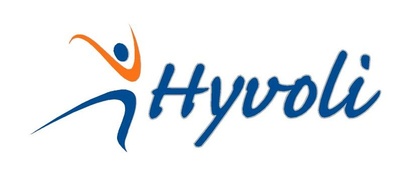 TOIMINTASUUNNITELMA 2016-2017HYVINKÄÄN VOIMISTELU JA LIIKUNTA HYVOLI RY1 TOIMINTA-AJATUSSeuran tarkoituksena on tarjota jäsenistölleen terveyttä edistävää liikuntaa, ja tarjota eri-ikäisille mahdollisuuksia harrastaa monipuolista voimistelua ja liikuntaa harrastus-, kilpa- ja huippu-urheilutasolla harrastajien edellytysten ja tarpeiden mukaan. Seuran toiminnan perustana ovat liikunnan eettiset arvot ja urheilun reilun pelin periaatteet. Toiminnan tavoitteena on laaja-alaisen ja tasa-arvoisen liikuntakulttuurin edistäminen.Visio Seuran tavoitteena on tarjota monipuolista ja laadukasta harrasteliikuntaa kaikille, sekäjärjestää tavoitteellista joukkuevoimistelua ja cheerleading toimintaa.ArvoLiikunnan riemua, yhdessä kokien, elämänkaaren kaikissa vaiheissa.Slogan”Hyvolissa on hyvää seuraa”2 SEURATOIMINTA2.1 JohtaminenSeuran toimintaa ja taloutta johtaa sääntömääräisen kevätkokouksen valitsema hallitus. Hallitus muodostuu puheenjohtajasta, kuudesta varsinaisesta jäsenestä ja kahdesta varajäsenestä. Hallitusväelle on jaettu vastuualueet: puheenjohtaja, varapuheenjohtaja, talousvastaava, viestintä- ja markkinointivastaava, Sinetti-yhdyshenkilö, joukkuevoimistelun-vastaava, aikuistenliikunnan vastuuhenkilö, lasten- ja nuortenliikunnan vastaava sekä hallituksen sihteeri. Vastuuhenkilö voi olla myös hallituksen ulkopuolinen toimija, joka raportoi hallitukselle vastuualueestaan. Toinen sääntömääräinen kokous on syyskokous, jossa esitetään hallituksen laatima tilinpäätös ja tilintarkastajien antama lausunto, sekä päätetään tilinpäätöksen vahvistamisesta ja vastuuvapauden myöntämisestä hallitukselle ja muille vastuuvelvollisille. Lisäksi hallitus kokoontuu kerran kuukaudessa päättämään ajankohtaisista asioista. Kaksi kertaa vuodessa järjestetään seminaaripäivä. Hallitus osallistuu Voimisteluliiton sekä Valo ry:n järjestämiin seminaareihin, seurapäiviin ja -tapaamisiin.2.2 SeurasihteeriSeurasihteerin toimenkuvaan kuuluvat seuran toimistotytöt, toimistopäivystykset, asiakaspalvelu, talousasiainhoito ja muut hallituksen hänelle osoittamat tehtävät.Käytössä on sähköinen jäsenrekisterijärjestelmä Nepton.2.3 TalousToiminnalle vahvistetaan vuosittain kevätkokouksessa talousarvio. Tulot muodostuvat pääosin osallistumismaksuista, tapahtumista ja kaupungin myöntämästä toiminta-avustuksesta. Suurimmat menot ovat seurasihteerin ja ohjaajien palkkakulut. Harkitsemme kahden kanveesin hankkimista seuralle. Stipendirahastolla pyrimme takaamaan harrastusmahdollisuuden myös vähävaraisille perheille. Tukea kausimaksuihin voi hakea 1-2 kertaa toimintakaudessa. Jäsenmaksu peritään kerran vuodessa. Jäsenmaksun suuruus vahvistetaan kevätkokouksessa. Edellisellä kaudella maksu oli 10€.Kirjanpidosta vastaa Maarit Oksanen. Tavoitteena on budjetin tarkempi seuranta toiminnanaloittain, sekä JV-toiminnassa joukkueittain. HJM-talous on siirtynyt Hyvolin vastuulle 1/2016. ProCountor- järjestelmä toimii kirjanpito-ohjelmana. Varsinainen ja varatoiminnantarkastaja tai tilintarkastaja valitaan kevätkokouksessa.2.4 Viestintä ja markkinointiSeuran pääasiallinen viestintä tapahtuu www-sivujen (www.hyvoli.fi) kautta. Joukkue- ja ryhmäkohtainen viestintä tapahtuu sähköpostitse. Seuran ulkoisesta viestinnästä vastaa seuran viestintävastaava, ja sisäisestä viestinnästä seurasihteeri. Seuran www-sivujen päivityksestä vastaavat seurasihteeri ja seuran viestintävastaava. Joukkuekohtaisten sivujen päivityksestä vastaavat joukkueenjohtajat, valmentajat tai joukkueelle erikseen nimetty viestintävastaava. Seuralla on käytössään Flickr-kuvapankki, Facebook, Instagram ja Aamupostin uutispalvelu. Tapahtumista ilmoitamme myös kaupungin internet-sivuilla.Joukkueenjohtajat valitaan kunkin joukkueen vanhempien joukosta ennen kauden alkua elo-syyskuussa 2016 pidettävissä vanhempainilloissa. Joukkueenjohtajat hoitavat omalle joukkueelleen kulkevan viestinnän ensisijaisesti sähköpostitse, tarvittaessa myös esim. tekstiviestein tai muuta sosiaalista kanavaa hyödyntäen. Joukkueenjohtajat toimivat oman ryhmänsä yhteyshenkilöinä. Jokaisella joukkueella on mahdollisuus tehdä omaa sponsorihankintaa ja kerätä tällä tuottoja oman joukkueensa toimintaan.Seura markkinoi toimintaansa monipuolisesti messuilla ja muissa tapahtumissa noin kymmenen kertaa vuoden aikana. Joukkueilla on mahdollisuus käydä esiintymässä erilaisissa tapahtumissa, ja saada näin tukea toimintaansa.2.5 KoulutusJokainen ohjaaja huolehtii ensisijaisesti omasta kouluttautumisestaan ja sopii siitä toiminnanvastaavansa kanssa. Toiminnanvastaavat kartoittavat ohjaajien koulutustasoa, ja pyrkivät täten tukemaan ja kannustamaan ohjaajien kouluttautumista. Ohjaajakoulutusten lisäksi kannustamme kilpavalmentajiamme osallistumaan myös tuomarikoulutuksiin.Seura hyödyntää Voimisteluliiton ja ESLU:n monipuolista koulutustarjontaa. Nuoria tuetaan ohjaustoiminnan aloittamisessa ja kannustetaan kouluttautumaan.Hallitus osallistuu tarpeen mukaan seurajohdon koulutuksiin.Seura osallistuu koulutusten kustannuksiin anomusten perusteella. Seurasihteeri pitääkouluttautumisista kirjaa.2.6 Yhteistyö Järvenpään Voimistelijoiden ja Mäntsälän Voimistelijoiden kanssaHyvinkään, Järvenpään ja Mäntsälän seurayhteistyön päätavoitteina on mahdollistaa- seurojen lasten- ja nuorten harrastustoiminnan kehittyminen- monipuoliset harrastusmahdollisuudet eri taito- ja tavoitetasoilla- seurojen yhteistoiminta eri toiminnan tasoilla- alueellinen huippuvoimistelutoiminta.Seurayhteistyötä toteuttaa kaksi päätoimista työntekijää yhteistyössä seurojen hallitusten, ohjaajien, valmentajien ja päätoimisten työntekijöiden kanssa. Seurayhteistyön toimintaa ohjaa hallintotiimi, jossa on kunkin seuran hallituksesta kaksi edustajaa. Seurayhteistyöllä on oma toimintalinja ja talousohje, missä on avattu keskeiset tavoitteet ja toimintatavat.Seurayhteistyön puitteissa jatkamme toimintakaudella 2015 – 2016 aloitettua yhteisen voimistelupolkujärjestelmän toteuttamista, jonka tavoitteena on mahdollistaa monipuolinen harrastustarjonta sekä harrastajamäärän kasvu. Voimistelupolkujärjestelmä on jatkumo, jonka kautta vahvistamme seuramme lasten- ja nuorten harrasteliikuntaa sekä valmennustoimintaa.*HJM-toimintasuunnitelma 2016-2017 liitteenä2.7 Sinettiseura-toimintaHyvoli ry on ollut Valo ry:n Sinettiseura vuodesta 2010 lähtien. Seuralla on vahvistettu toimintalinja, jota toiminnan tulee vastata. Toimintalinjassa on kuvaus mm. 1) seuran visiosta, eettisestä linjauksesta ja tavoitteesta, 2) voimistelijoista, valmennuksesta ja kilpailutoiminnasta, 3) seuratoiminnasta ja 4) ilmapiiristä ja terveellisistä elämäntavoista. Vahvistetun toimintalinjan noudattaminen ja kehittämistarpeet arvioidaan vuosittain. Syyskauden aikana seuran hallitus suorittaa sisäisen tarkastelun siitä, vastaako olemassa oleva toiminta toimintalinjaa, ja / tai onko toimintalinjassa muutettavia asioita. Toimintalinjan päivitystarpeet tuodaan tarvittaessa seuran sääntömääräisen kokouksen käsittelyyn vuoden 2016 aikana. Vahvistettu toimintalinja on kuvaus seuran toiminnasta ja toimintatavoista. Se linjaa osaltaan seuran toiminnan kehittämistä, ja toimii uusien työntekijöiden ja vapaaehtoisten perehdyttämisen välineenä. Seuran Sinetti-yhdyshenkilö ja muut avainhenkilöt osallistuvat aktiivisesti Valo ry:n tarjoamiin tapahtumiin ja tilaisuuksiin.3 VARSINAINEN TOIMINTAHyvoli tarjoaa harrastetoimintaa, joukkuevoimistelua, aikuisliikuntaa sekä cheerleading kilpailutoimintaa. Tarjonnan kohdalla pyrimme seuraamaan aikaa ja tarjoamaan jäsenistölle monipuolista toimintaa, sekä mahdollistamaan erilaisia polkuja harraste- ja kilpatoiminnan välillä. HJM-alueyhteistyöllä on tarkoitus saada voimistelijan polut yhä selkeämmiksi, ja taata laadukkaat ja yhtäläiset perusvoimistelutaidot kaikille harrastajille pienestä pitäen. Voimme järjestää myös erilaisia lyhytkursseja ja koulutusta. Osallistumme aktiivisesti erilaisiin tapahtumiin ja messuille. Esiintymispyyntöihin tartumme mielellämme.3.1 Lasten ja nuorten harrastetoimintaToiminnanvastaava pitää yhteyttä ohjaajiin ja tukee heitä tarvittaessa, yhdessä seurasihteerin ja puheenjohtajan kanssa. Harrastetoiminta järjestää tarvittaessa lastenliikuntatapahtumia ja omia ohjaajakokouksia. Tavoitteena on pitää toiminta laadukkaana ja ylläpitää Sinetti.3.2 AikuisliikuntaTuntitarjonnassa painotetaan terveyttä edistävään liikuntaan. Pyrimme ylläpitämään Priima-sertifikaattia. Koska paikkakunnallamme on paljon kilpailevaa toimintaa aikuisliikunnan saralla, pyrimme Hyvolissa tarjoamaan perusliikuntaa matalan kynnyksen ryhmäliikuntatunneilla ja vetovoimaisia lajeja viikon jokaisena arkipäivinä. Aikuisliikunta vastaa aikuisliikkujille suunnattujen tapahtumien suunnittelusta, markkinoinnista ja toteutuksesta yhdessä seurasihteerin kanssa sekä syys- että kevätkaudella. Myös kesäjumppa on aikuisliikunnan vastuulla. Aikuisliikunnan ohjaajat ja jumpparit voivat osallistua myös muiden järjestämiin liikuntatapahtumiin. Toimintaan on tavoitteena saada lisää aktiivisia seuratoimijoita.3.3 JoukkuevoimisteluTarjoamme kilpaurheilusta kiinnostuneille lapsille ja nuorille tavoitteellista ja haasteellista valmennus- ja kilpatoimintaa joukkuevoimistelussa. Joukkuevoimistelua voi harrastaa kilpa- ja mestaruussarjoissa. Joukkuevoimistelussa noudatetaan HJM-toimintalinjaa ja voimistelijanpolkua, joka esitellään erikseen HJM-osiossa.JV-vastaava vetää joukkuevoimisteluryhmää johon kuuluvat ohjaajat, valmentajat, joukkueenjohtajat ja talousvastaava. Ryhmä kokoontuu joka toinen kuukausi. Ryhmä järjestää yhteistyössä HJM-valmentajien kanssa asematapahtumia, kilpailuja, leiripäiviä ja taitokisoja kolmen seuran joukkueille. JV-vastaava ja valmentajat järjestävät yhteisen kisakatselmuksen syksyllä ja keväällä, johon kutsutaan tuomarit, huoltajat, voimistelun ystävät ja naapuriseurojen joukkueita.3.4 Tapahtumat3.4.1 Hyvinkää CupHyvoli järjestää Hyvinkää Cupin (joukkuevoimistelun aluekilpailut ja Stara-tapahtuman) Martin hallissa keväällä 2017. Kilpailuiden järjestämiseen osallistuukymmeniä talkoolaisia, seuran omia ja ulkopuolisia jäseniä.3.4.2 NäytöksetSyyskausi päättyy perinteiseen joulunäytökseen joulukuussa 2016, ja kevätkausi kevätnäytökseen toukokuussa 2017. Näytöksissä palkitaan ansioituneita seuratoimijoita.3.4.3 Hyvoli ry 90 vuottaSeuramme juhlii 90. juhlavuottaan vuonna 2016. Juhlavuoden suunnittelua varten on nimetty oma toimikunta. Juhlavuoden kunniaksi järjestetään erilaisia tapahtumia ja lisäämme näkyvyyttä kotipaikkakunnallamme tiivistetyllä viestinnällä. Juhlavuoden huipentuma on Hyvinkääsalissa järjestettävä gaala lauantaina 8.10.2016. 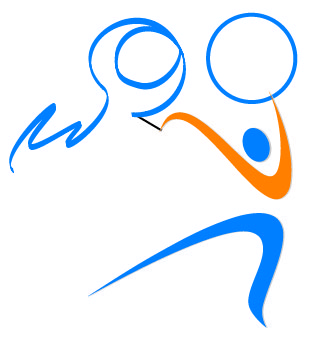 90-vuotisjuhlalogo4 VOIMISTELU- JA LAJITOIMINTA4.1 Perheliikunta- Aikuinen-lapsiryhmät 0-6-vuotiaille- Bailamama 2baby- PerhetemppuPerheliikuntaryhmät ovat toiminnalle tärkeitä, sillä perheiden sitouttaminen seuraan alkaanäistä ryhmistä.4.2 Alle kouluikäiset- Minitanssi- Voimistelu- Temppujumppa4.3 Cheerleading-ryhmät- Harrasteryhmät: alle 12-vuotiaat, 12-15-vuotiaat- Kilparyhmät: Blackwings alle 12-vuotiaat ja Stars 12-15-vuotiaatHyvolin cheer-kilpajoukkueet käyvät SCL:n (Suomen cheerleadingliitto) ja lähiseurojen järjestämissä kilpailuissa. Kilpailuja on vuositasolla 1-4 kpl riippuen sarjatasosta. Kilpailuihin kuljetaan vuosittain vanhempaininfossa päätetyllä tavalla. Ohjaajat osallistuvat SCL:n koulutuksiin.Vanhempainiltoja järjestetään kaksi kertaa toimintavuoden aikana.4.4. Kouluikäiset ja nuorisoryhmät- KidsDance- Temppukoulu- Freegym- Telinevoimistelu- Joukkuevoimistelu4.5 Aikuisten ryhmät- Muokkaus- Niska-selkä- Kehonhuolto/venyttely- Kuntosali- FlowGymnastics- Seniorijumppa4.6 Joukkuevoimisteluryhmät Kausi on pituudeltaan 11 kk, ja se jakautuu syksyyn, kevääseen ja kesään. Joukkueetharjoittelevat 2-6 kertaa viikossa ja 1-3 h kerrallaan. Joukkueita pyritään muodostamaan kaikkiin ikäluokkiin, niin harraste- kuin kilpapuolellekin samalla huomioiden HJM-tavoitteet.4.7 KiltaSeuramme Uskollisuuden Kilta jatkaa toimintaansa oman suunnitelmansa mukaisesti. Hyvoli ja Hyvolin Kilta tekevät yhteistyötä.